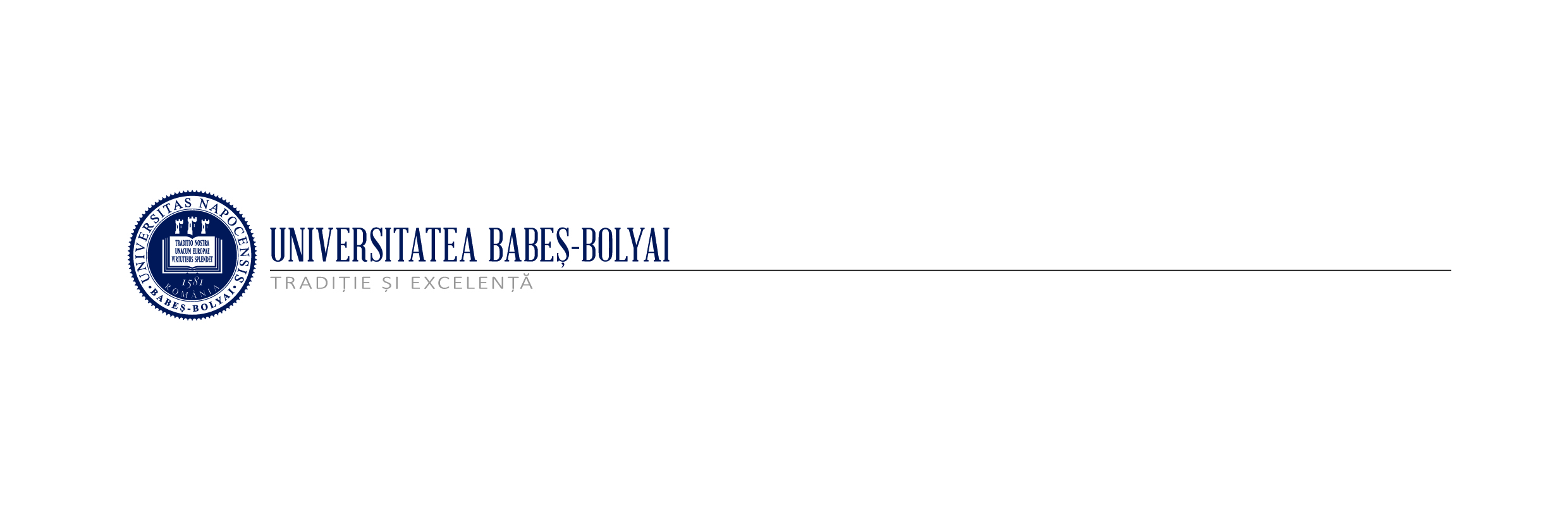 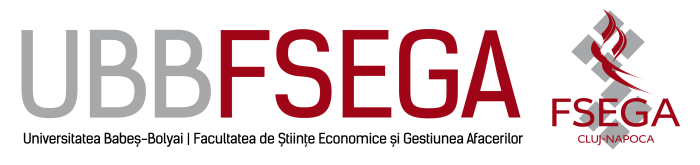 TEMATICA ŞI BIBLIOGRAFIA pentru concursul de admitere la MASTERAT Programul de studiu: MANAGEMENTUL AFACERILOR (în limba maghiară)anul universitar 2017-20181.	FIRMA ŞI MANAGEMENTUL FIRMEI1.1.	Management, organizaţie şi firmă – concepte de bază1.1.1.	Obiectivul fundamental al firmelor1.1.2.	Misiunea firmelor1.2.	Stakeholderii firmei1.3.	Sistemul de obiective ale firmelor1.3.1.	Obiective personale şi organizaţionale1.3.2.	Proprietari, manageri, angajaţi – obiective şi relaţii1.3.3.	Obiectivele firmei1.4.	Tipologia orgnizaţională a firmelor 1.4.1.	Tipologia firmelor după natura proprietăţii1.4.2.	Crearea şi desfiinţarea firmelorBibliografie: Chikán Attila (2008), Vállalatgazdaságtan, Editura Aula, Budapesta (pag. 22-65) 2.	LOCUL ŞI ROLUL FIRMEI ÎN SOCIETATE2.1.	Rolul firmei în societate2.1.1.	Mecanisme de coordonare2.1.2.	Costurile tranzacţionale şi coordonarea2.1.3.	Nevoile societăţii şi cerinţele consumatorilor2.1.4.	Stakeholderii şi mecanisme de coordonare2.1.5.	Coordonare economiei la nivel global2.2.	Piaţa şi funcţionarea pieţei2.2.1.	Caracteristicile şi tipologia pieţelor2.2.2.	Piaţa resurselor şi piaţa mărfurilor2.2.3.	Intrarea şi ieşirea de pe piaţă2.2.4.	Competiţie şi cooperare pe piaţă2.2.5.	Rolul social al pieţei2.3.	Rolul statului în economie2.3.1.	Tendinţe actuale ale evoluţiei rolului statului în economie2.3.2.	Implicarea statului într-o economie de piaţăBibliografie: Chikán Attila (2008), Vállalatgazdaságtan, Editura Aula, Budapesta (pag. 86-143) 3.	MOTIVAŢIA3.1.	Teorii ale conţinutului motivaţiei3.2.	Teorii ale procesului motivaţiei3.3.	Teoria principal-agent3.4.	Evaluarea performanţelor3.5.	Motivaţia în practicăBibliografie: Bakacsi Gyula (2003), Szervezeti magatartás és vezetés, Editura KJK Kerszöv, Budapesta (pag. 81-121) 4. FORME ŞI STRUCTURI ORGANIZATORICE4.1. 	Caracteristici structurale4.1.1.	Diviziunea muncii – element de structurare organizaţională4.1.2.	Diviziunea atribuţiilor (organizaţii uni- şi multiliniare)4.1.3.	Instrumente de coordonare – caracterisitici structurale fundamentale4.1.4.	Configurarea – caracterisitică structurală secundară4.2	. Forme organizatorice de bază4.2.1.	Organizarea funcţională4.2.2.	Organizarea divizională4.2.3.	Organizarea matriceală4.2.4.	Organizarea tenzor4.2.5.	Organizarea dualistă4.3	. Concerne şi holdinguri4.4	. Decomponarea şi diferenţierea organizaţiilor4.4.1.	Activitatea – criteriul generării subactivităţilor4.4.2.	Principiile decomponării organizaţiilorBibliografie: Dobák Miklós (2002), Szervezeti formák és struktúrák, KJK Kerszöv, Budapest (pag. 43-125) 5.	STRATEGIA FIRMEI5.1.	Conţinutul strategiei firmei5.1.1.	Niveluri ale strategiei firmei5.1.2.	Abordări ale strategiei firmei5.1.3.	Evaluarea alternativelor strategice5.2.	Procesul de management strategic5.2.1.	 Analiza mediului interior şi exterior5.2.2.	 Realizarea strategiei şi controlul strategic5.2.3.	 Managementul strategic întro abordare antreprenorială şi adaptivă 5.2.4.	 Stratégiai menedzsment vállalkozói és adaptív megközelítésben 5.2.5.	 Alianţe strategiceBibliografie: Chikán Attila (2008), Vállalatgazdaságtan, Editura Aula, Budapesta (pag. 504-561)BIBLIOGRAFIE1.	Bakacsi Gyula (2003), Szervezeti magatartás és vezetés, KJK Kerszöv, Budapest2.	Borza, A., Ilieş, I., Lazar, I., Mortan, M., Popa, M., Lungescu, D., Sonea, E., Vereş, V. (2005), Management, Editura Risoprint, Cluj¬-Napoca (bibliografie recomandată)3.	Dobák Miklós (2002), Szervezeti formák és struktúrák, KJK Kerszöv, Budapest4.	Chikán Attila (2008), Vállalatgazdaságtan, Aula Kiadó, KudapestDirector departament,Conf.univ.dr. DÉZSI-BENYOVSZKI Annamária 